ПРАВИТЕЛЬСТВО ХАНТЫ-МАНСИЙСКОГО АВТОНОМНОГО ОКРУГА - ЮГРЫПОСТАНОВЛЕНИЕот 27 декабря 2021 г. N 598-пО МЕРАХ ПО РЕАЛИЗАЦИИ ГОСУДАРСТВЕННОЙ ПРОГРАММЫХАНТЫ-МАНСИЙСКОГО АВТОНОМНОГО ОКРУГА - ЮГРЫ "РАЗВИТИЕГРАЖДАНСКОГО ОБЩЕСТВА"Руководствуясь постановлениями Правительства Ханты-Мансийского автономного округа - Югры от 5 августа 2021 года N 289-п "О порядке разработки и реализации государственных программ Ханты-Мансийского автономного округа - Югры", от 31 октября 2021 года N 487-п "О государственной программе Ханты-Мансийского автономного округа - Югры "Развитие гражданского общества", учитывая решение Общественного совета при Департаменте общественных и внешних связей Ханты-Мансийского автономного округа - Югры (протокол заседания от 1 декабря 2021 года), Правительство Ханты-Мансийского автономного округа - Югры постановляет:1. Утвердить:1.1. Утратил силу с 28 апреля 2023 года. - Постановление Правительства ХМАО - Югры от 28.04.2023 N 181-п.1.2. Утратил силу с 13 октября 2023 года. - Постановление Правительства ХМАО - Югры от 13.10.2023 N 508-п.1.3. Порядок оказания информационной поддержки региональным социально ориентированным некоммерческим организациям, осуществляющим деятельность в Ханты-Мансийском автономном округе - Югре (приложение 3).1.4 - 1.5. Утратили силу с 28 апреля 2023 года. - Постановление Правительства ХМАО - Югры от 28.04.2023 N 181-п.1.6. Утратил силу с 20 января 2023 года. - Постановление Правительства ХМАО - Югры от 20.01.2023 N 17-п.1.7. Порядок предоставления субсидии из бюджета Ханты-Мансийского автономного округа - Югры местным бюджетам на реализацию инициативных проектов (приложение 7).1.8. Утратил силу с 28 апреля 2023 года. - Постановление Правительства ХМАО - Югры от 28.04.2023 N 181-п.1.9. План мероприятий ("дорожную карту") по реализации в Ханты-Мансийском автономном округе - Югре практик и механизмов инициативного бюджетирования (приложение 9).1.10. План мероприятий ("дорожную карту") по развитию медиакластера креативных индустрий Ханты-Мансийского автономного округа - Югры на базе автономного учреждения Ханты-Мансийского автономного округа - Югры "Окружная телерадиокомпания "Югра", бюджетного учреждения Ханты-Мансийского автономного округа - Югры "Объединенная редакция национальных газет "Ханты ясанг" и "Луима сэрипос", акционерного общества "Издательский дом "Новости Югры" (приложение 10).(в ред. постановления Правительства ХМАО - Югры от 13.10.2023 N 508-п)1.11. План мероприятий ("дорожную карту") по созданию Единого контакт-центра Ханты-Мансийского автономного округа - Югры (приложение 11).(п. 1.11 введен постановлением Правительства ХМАО - Югры от 22.07.2022 N 354-п)1.12. Порядок предоставления субсидии из бюджета Ханты-Мансийского автономного округа - Югры местным бюджетам на организацию деятельности молодежных трудовых отрядов (приложение 12).(пп. 1.12 введен постановлением Правительства ХМАО - Югры от 01.09.2022 N 421-п)1.13. План мероприятий ("дорожную карту") по созданию учебно-методических центров (лагерей) военно-патриотического воспитания молодежи "Авангард" в Ханты-Мансийском автономном округе - Югре (приложение 13).(пп. 1.13 введен постановлением Правительства ХМАО - Югры от 04.08.2023 N 381-п)2. Меры, указанные в пункте 1 настоящего постановления, являются составной частью государственной программы Ханты-Мансийского автономного округа - Югры "Развитие гражданского общества", утвержденной постановлением Правительства Ханты-Мансийского автономного округа - Югры от 31 октября 2021 года N 487-п.3. Признать утратившими силу постановления Правительства Ханты-Мансийского автономного округа - Югры:от 5 октября 2018 года N 355-п "О государственной программе Ханты-Мансийского автономного округа - Югры "Развитие гражданского общества";от 21 декабря 2018 года N 485-п "О внесении изменений в приложение к постановлению Правительства Ханты-Мансийского автономного округа - Югры от 5 октября 2018 года N 355-п "О государственной программе Ханты-Мансийского автономного округа - Югры "Развитие гражданского общества";от 18 февраля 2019 года N 46-п "О внесении изменений в постановление Правительства Ханты-Мансийского автономного округа - Югры от 5 октября 2018 года N 355-п "О государственной программе Ханты-Мансийского автономного округа - Югры "Развитие гражданского общества";от 11 июля 2019 года N 225-п "О внесении изменений в постановление Правительства Ханты-Мансийского автономного округа - Югры от 5 октября 2018 года N 355-п "О государственной программе Ханты-Мансийского автономного округа - Югры "Развитие гражданского общества";от 23 августа 2019 года N 291-п "О внесении изменений в постановление Правительства Ханты-Мансийского автономного округа - Югры от 5 октября 2018 года N 355-п "О государственной программе Ханты-Мансийского автономного округа - Югры "Развитие гражданского общества";от 3 октября 2019 года N 352-п "О внесении изменений в приложение 1 к постановлению Правительства Ханты-Мансийского автономного округа - Югры от 5 октября 2018 года N 355-п "О государственной программе Ханты-Мансийского автономного округа - Югры "Развитие гражданского общества";от 18 октября 2019 года N 390-п "О внесении изменений в постановление Правительства Ханты-Мансийского автономного округа - Югры от 5 октября 2018 года N 355-п "О государственной программе Ханты-Мансийского автономного округа - Югры "Развитие гражданского общества";от 13 декабря 2019 года N 494-п "О внесении изменений в приложения 1, 2 к постановлению Правительства Ханты-Мансийского автономного округа - Югры от 5 октября 2018 года N 355-п "О государственной программе Ханты-Мансийского автономного округа - Югры "Развитие гражданского общества";от 28 февраля 2020 года N 55-п "О внесении изменений в постановление Правительства Ханты-Мансийского автономного округа - Югры от 5 октября 2018 года N 355-п "О государственной программе Ханты-Мансийского автономного округа - Югры "Развитие гражданского общества";от 10 апреля 2020 года N 122-п "О внесении изменений в постановление Правительства Ханты-Мансийского автономного округа - Югры от 5 октября 2018 года N 355-п "О государственной программе Ханты-Мансийского автономного округа - Югры "Развитие гражданского общества";от 15 мая 2020 года N 202-п "О внесении изменений в постановление Правительства Ханты-Мансийского автономного округа - Югры от 5 октября 2018 года N 355-п "О государственной программе Ханты-Мансийского автономного округа - Югры "Развитие гражданского общества";от 8 июля 2020 года N 281-п "О внесении изменений в приложение 3 к постановлению Правительства Ханты-Мансийского автономного округа - Югры от 5 октября 2018 года N 355-п "О государственной программе Ханты-Мансийского автономного округа - Югры "Развитие гражданского общества";от 17 июля 2020 года N 299-п "О внесении изменений в постановление Правительства Ханты-Мансийского автономного округа - Югры от 5 октября 2018 года N 355-п "О государственной программе Ханты-Мансийского автономного округа - Югры "Развитие гражданского общества";от 7 августа 2020 года N 329-п "О внесении изменений в постановление Правительства Ханты-Мансийского автономного округа - Югры от 5 октября 2018 года N 355-п "О государственной программе Ханты-Мансийского автономного округа - Югры "Развитие гражданского общества";от 21 августа 2020 года N 362-п "О внесении изменений в постановление Правительства Ханты-Мансийского автономного округа - Югры от 5 октября 2018 года N 355-п "О государственной программе Ханты-Мансийского автономного округа - Югры "Развитие гражданского общества";от 22 сентября 2020 года N 408-п "О внесении изменений в приложение 3 к постановлению Правительства Ханты-Мансийского автономного округа - Югры от 5 октября 2018 года N 355-п "О государственной программе Ханты-Мансийского автономного округа - Югры "Развитие гражданского общества";от 23 октября 2020 года N 461-п "О внесении изменений в постановление Правительства Ханты-Мансийского автономного округа - Югры от 5 октября 2018 года N 355-п "О государственной программе Ханты-Мансийского автономного округа - Югры "Развитие гражданского общества";от 4 декабря 2020 года N 552-п "О внесении изменений в приложение 1 к постановлению Правительства Ханты-Мансийского автономного округа - Югры от 5 октября 2018 года N 355-п "О государственной программе Ханты-Мансийского автономного округа - Югры "Развитие гражданского общества";от 29 декабря 2020 года N 631-п "О внесении изменений в постановление Правительства Ханты-Мансийского автономного округа - Югры от 5 октября 2018 года N 355-п "О государственной программе Ханты-Мансийского автономного округа - Югры "Развитие гражданского общества";от 22 января 2021 года N 5-п "О внесении изменения в приложение 15 к постановлению Правительства Ханты-Мансийского автономного округа - Югры от 5 октября 2018 года N 355-п "О государственной программе Ханты-Мансийского автономного округа - Югры "Развитие гражданского общества";от 19 февраля 2021 года N 44-п "О внесении изменений в постановление Правительства Ханты-Мансийского автономного округа - Югры от 5 октября 2018 года N 355-п "О государственной программе Ханты-Мансийского автономного округа - Югры "Развитие гражданского общества";от 23 апреля 2021 года N 139-п "О внесении изменений в приложение 1 к постановлению Правительства Ханты-Мансийского автономного округа - Югры от 5 октября 2018 года N 355-п "О государственной программе Ханты-Мансийского автономного округа - Югры "Развитие гражданского общества";от 30 апреля 2021 года N 158-п "О внесении изменений в постановление Правительства Ханты-Мансийского автономного округа - Югры от 5 октября 2018 года N 355-п "О государственной программе Ханты-Мансийского автономного округа - Югры "Развитие гражданского общества";от 15 октября 2021 года N 441-п "О внесении изменений в приложение 1 к постановлению Правительства Ханты-Мансийского автономного округа - Югры от 5 октября 2018 года N 355-п "О государственной программе Ханты-Мансийского автономного округа - Югры "Развитие гражданского общества";от 10 декабря 2021 года N 553-п "О внесении изменений в приложение 1 к постановлению Правительства Ханты-Мансийского автономного округа - Югры от 5 октября 2018 года N 355-п "О государственной программе Ханты-Мансийского автономного округа - Югры "Развитие гражданского общества";от 24 декабря 2021 года N 583-п "О внесении изменений в приложение 1 к постановлению Правительства Ханты-Мансийского автономного округа - Югры от 5 октября 2018 года N 355-п "О государственной программе Ханты-Мансийского автономного округа - Югры "Развитие гражданского общества".4. Настоящее постановление вступает в силу с 1 января 2022 года.ГубернаторХанты-Мансийскогоавтономного округа - ЮгрыН.В.КОМАРОВАПриложение 1к постановлению ПравительстваХанты-Мансийскогоавтономного округа - Югрыот 27 декабря 2021 года N 598-пПОРЯДОКПРЕДОСТАВЛЕНИЯ СУБСИДИИ ИЗ БЮДЖЕТА ХАНТЫ-МАНСИЙСКОГОАВТОНОМНОГО ОКРУГА - ЮГРЫ ФОНДУ "ЦЕНТР ГРАЖДАНСКИХИ СОЦИАЛЬНЫХ ИНИЦИАТИВ ЮГРЫ" (ДАЛЕЕ - ПОРЯДОК)Утратил силу с 28 апреля 2023 года. - Постановление Правительства ХМАО - Югры от 28.04.2023 N 181-п.Приложение 2к постановлению ПравительстваХанты-Мансийскогоавтономного округа - Югрыот 27 декабря 2021 года N 598-пПОРЯДОКПРЕДОСТАВЛЕНИЯ СУБСИДИИ ИЗ БЮДЖЕТА ХАНТЫ-МАНСИЙСКОГОАВТОНОМНОГО ОКРУГА - ЮГРЫ ФОНДУ "ЮГОРСКАЯ РЕГИОНАЛЬНАЯМИКРОКРЕДИТНАЯ КОМПАНИЯ" В ЦЕЛЯХ ОБЕСПЕЧЕНИЯ ФИНАНСОВЫХЗАТРАТ СОЦИАЛЬНО ОРИЕНТИРОВАННЫХ НЕКОММЕРЧЕСКИХ ОРГАНИЗАЦИЙ(ДАЛЕЕ - ПОРЯДОК)Утратил силу с 13 октября 2023 года. - Постановление Правительства ХМАО - Югры от 13.10.2023 N 508-п.Приложение 3к постановлению ПравительстваХанты-Мансийскогоавтономного округа - Югрыот 27 декабря 2021 года N 598-пПОРЯДОКОКАЗАНИЯ ИНФОРМАЦИОННОЙ ПОДДЕРЖКИ РЕГИОНАЛЬНЫМ СОЦИАЛЬНООРИЕНТИРОВАННЫМ НЕКОММЕРЧЕСКИМ ОРГАНИЗАЦИЯМ, ОСУЩЕСТВЛЯЮЩИМДЕЯТЕЛЬНОСТЬ В ХАНТЫ-МАНСИЙСКОМ АВТОНОМНОМ ОКРУГЕ - ЮГРЕ(ДАЛЕЕ - ПОРЯДОК)1. Порядок разработан в соответствии с Федеральным законом от 12 января 1996 года N 7-ФЗ "О некоммерческих организациях" (далее - Федеральный закон N 7-ФЗ), статьей 8 Закона Ханты-Мансийского автономного округа - Югры (далее - автономный округ) от 16 декабря 2010 года N 229-оз "О поддержке региональных социально ориентированных некоммерческих организаций, осуществляющих деятельность в Ханты-Мансийском автономном округе - Югре" (далее - Закон автономного округа N 229-оз) в целях реализации государственной политики в области информационной поддержки региональных социально ориентированных некоммерческих организаций, осуществляющих деятельность в автономном округе (далее - социально ориентированные некоммерческие организации) основное мероприятие 1.2 "Развитие гражданских инициатив" подпрограммы 1 "Создание условий для развития гражданских инициатив, обеспечение взаимодействия с гражданами и организация их участия в реализации потенциала территории", основное мероприятие 3.1 "Обеспечение открытости органов власти" и основное мероприятие 3.2 "Поддержка социально значимых проектов средств массовой информации" подпрограммы 3 "Обеспечение равного доступа граждан к социально значимой информации" государственной программы "Развитие гражданского общества", утвержденной постановлением Правительства автономного округа от 31 октября 2021 года N 487-п).2. Порядок определяет виды, условия и механизм оказания информационной поддержки социально ориентированным некоммерческим организациям.3. Информационная поддержка оказывается социально ориентированным некоммерческим организациям бесплатно, при условии осуществления ими в соответствии с учредительными документами видов деятельности, установленных статьей 31.1 Федерального закона N 7-ФЗ и статьями 3 и 4 Закона автономного округа N 229-оз.4. Информационную поддержку оказывают исполнительные органы автономного округа в соответствии с их полномочиями на основе запросов социально ориентированных некоммерческих организаций либо по инициативе исполнительных органов государственной власти автономного округа (далее - инициатива).5. Деятельность исполнительных органов автономного округа по оказанию информационной поддержки социально ориентированным некоммерческим организациям координирует Департамент молодежной политики, гражданских инициатив и внешних связей автономного округа (далее - Департамент).(в ред. постановления Правительства ХМАО - Югры от 13.10.2023 N 508-п)6. Для оказания информационной поддержки социально ориентированным некоммерческим организациям функционирует информационный сервис "Единый личный кабинет активиста" (далее - Сервис) в информационно-телекоммуникационных сетях общего пользования (сети Интернет).(в ред. постановления Правительства ХМАО - Югры от 13.10.2023 N 508-п)7. Исполнительными органами автономного округа оказываются следующие виды информационной поддержки:консультационная поддержка;информационное сопровождение.8. Консультационная поддержка оказывается в следующем порядке:8.1. Социально ориентированные некоммерческие организации с целью получения информационной поддержки могут направлять в исполнительные органы автономного округа запросы.(в ред. постановления Правительства ХМАО - Югры от 13.10.2023 N 508-п)8.2. Исполнительные органы автономного округа:осуществляют подготовку ответов на поступившие непосредственно к ним запросы, указанные в подпункте 8.1 пункта 8 Порядка;направляют в Департамент запросы социально ориентированных некоммерческих организаций и ответы на них, а также инициативы;проводят личные приемы представителей социально ориентированных некоммерческих организаций;проводят выездные консультации представителей социально ориентированных некоммерческих организаций.8.3. Департамент совместно с Фондом "Центр гражданских и социальных инициатив Югры" (далее - Фонд):обеспечивает работу Сервиса по вопросам получения социально ориентированными некоммерческими организациями государственной поддержки;вносит ежеквартально информацию в раздел "Реестр получателей поддержки" Сервиса;осуществляет рассылку информации, касающейся деятельности социально ориентированных некоммерческих организаций, на их электронные адреса;рассматривает инициативы, направленные в Департамент, с целью их практической реализации.(пп. 8.3 в ред. постановления Правительства ХМАО - Югры от 13.10.2023 N 508-п)9. Информационное сопровождение осуществляется путем:размещения сведений в аккаунтах исполнительных органов автономного округа в социальных сетях;(в ред. постановления Правительства ХМАО - Югры от 13.10.2023 N 508-п)создания индивидуальной страницы на Сервисе;(в ред. постановления Правительства ХМАО - Югры от 13.10.2023 N 508-п)предоставления времени телевизионного и радиовещательного эфиров, а также площади для печати в средствах массовой информации, учредителями (соучредителями) которых являются органы государственной власти автономного округа (далее - средства массовой информации);размещения информационных материалов социально ориентированных некоммерческих организаций в информационно-телекоммуникационной сети Интернет.10. Информационное сопровождение путем размещения сведений о деятельности социально ориентированных некоммерческих организаций в аккаунтах исполнительных органов автономного округа в социальных сетях осуществляется в следующем порядке:10.1. Социально ориентированная некоммерческая организация направляет в исполнительные органы автономного округа запрос на размещение информации о своей деятельности в аккаунтах социальных сетей.(в ред. постановления Правительства ХМАО - Югры от 13.10.2023 N 508-п)10.2. Исполнительный орган автономного округа в течение 15 рабочих дней с даты поступления соответствующего запроса размещает в своем аккаунте в социальных сетях информацию о деятельности социально ориентированной некоммерческой организации либо направляет мотивированный письменный отказ.11. Информационное сопровождение путем создания индивидуальных страниц на Сервисе осуществляется в следующем порядке:11.1. Индивидуальные страницы социально ориентированных некоммерческих организаций создаются на Сервисе посредством регистрации.11.2. Социально ориентированные некоммерческие организации самостоятельно организуют ведение и своевременное обновление информации, размещенной на индивидуальных страницах Сервиса.(п. 11 в ред. постановления Правительства ХМАО - Югры от 13.10.2023 N 508-п)12. Порядок оказания информационного сопровождения, указанного в абзаце четвертом пункта 9 Порядка, устанавливает приказом Департамент внутренней политики автономного округа.(п. 12 в ред. постановления Правительства ХМАО - Югры от 13.10.2023 N 508-п)13. Основанием для мотивированных письменных отказов, указанных в подпункте 10.2 пункта 10 Порядка, является несоответствие социально ориентированных некоммерческих организаций требованиям, установленным в пункте 3 Порядка.(в ред. постановления Правительства ХМАО - Югры от 13.10.2023 N 508-п)14 - 15. Утратили силу с 13 октября 2023 года. - Постановление Правительства ХМАО - Югры от 13.10.2023 N 508-п.Приложение 4к постановлению ПравительстваХанты-Мансийскогоавтономного округа - Югрыот 27 декабря 2021 года N 598-пПОРЯДОКПРЕДОСТАВЛЕНИЯ СУБСИДИИ ИЗ БЮДЖЕТА ХАНТЫ-МАНСИЙСКОГОАВТОНОМНОГО ОКРУГА - ЮГРЫ ОРГАНИЗАЦИЯМ, ИЗДАЮЩИМ(ВЫПУСКАЮЩИМ) СРЕДСТВА МАССОВОЙ ИНФОРМАЦИИ НА ЯЗЫКАХКОРЕННЫХ МАЛОЧИСЛЕННЫХ НАРОДОВ, УЧРЕДИТЕЛЯМИ(СОУЧРЕДИТЕЛЯМИ) КОТОРЫХ ЯВЛЯЮТСЯ ОРГАНЫ ГОСУДАРСТВЕННОЙВЛАСТИ ХАНТЫ-МАНСИЙСКОГО АВТОНОМНОГО ОКРУГА - ЮГРЫ(ДАЛЕЕ - ПОРЯДОК)Утратил силу с 28 апреля 2023 года. - Постановление Правительства ХМАО - Югры от 28.04.2023 N 181-п.Приложение 5к постановлению ПравительстваХанты-Мансийскогоавтономного округа - Югрыот 27 декабря 2021 года N 598-пПОРЯДОКПРЕДОСТАВЛЕНИЯ СУБСИДИИ ИЗ БЮДЖЕТА ХАНТЫ-МАНСИЙСКОГОАВТОНОМНОГО ОКРУГА - ЮГРЫ ОРГАНИЗАЦИЯМ, ИЗДАЮЩИМ(ВЫПУСКАЮЩИМ) СРЕДСТВА МАССОВОЙ ИНФОРМАЦИИ НА ЯЗЫКАХКОРЕННЫХ МАЛОЧИСЛЕННЫХ НАРОДОВ, УЧРЕДИТЕЛЯМИ(СОУЧРЕДИТЕЛЯМИ) КОТОРЫХ ОРГАНЫ ГОСУДАРСТВЕННОЙ ВЛАСТИХАНТЫ-МАНСИЙСКОГО АВТОНОМНОГО ОКРУГА - ЮГРЫ ИЛИ ОРГАНЫМЕСТНОГО САМОУПРАВЛЕНИЯ МУНИЦИПАЛЬНЫХ ОБРАЗОВАНИЙХАНТЫ-МАНСИЙСКОГО АВТОНОМНОГО ОКРУГА - ЮГРЫ НЕ ЯВЛЯЮТСЯ(ДАЛЕЕ - ПОРЯДОК)Утратил силу с 28 апреля 2023 года. - Постановление Правительства ХМАО - Югры от 28.04.2023 N 181-п.Приложение 6к постановлению ПравительстваХанты-Мансийскогоавтономного округа - Югрыот 27 декабря 2021 года N 598-пПОРЯДОКПРЕДОСТАВЛЕНИЯ ГРАНТОВ В ФОРМЕ СУБСИДИИ ОРГАНИЗАЦИЯМ,ОСУЩЕСТВЛЯЮЩИМ ПРОИЗВОДСТВО И (ИЛИ) ВЫПУСК СРЕДСТВ МАССОВОЙИНФОРМАЦИИ НА ТЕРРИТОРИИ ХАНТЫ-МАНСИЙСКОГО АВТОНОМНОГООКРУГА - ЮГРЫ, НА ПОДДЕРЖКУ СОЦИАЛЬНО ЗНАЧИМЫХ ПРОЕКТОВ(ДАЛЕЕ - ПОРЯДОК)Утратил силу с 20 января 2023 года. - Постановление Правительства ХМАО - Югры от 20.01.2023 N 17-п.Приложение 7к постановлению ПравительстваХанты-Мансийскогоавтономного округа - Югрыот 27 декабря 2021 года N 598-пПОРЯДОКПРЕДОСТАВЛЕНИЯ СУБСИДИИ ИЗ БЮДЖЕТА ХАНТЫ-МАНСИЙСКОГОАВТОНОМНОГО ОКРУГА - ЮГРЫ МЕСТНЫМ БЮДЖЕТАМ НА РЕАЛИЗАЦИЮИНИЦИАТИВНЫХ ПРОЕКТОВ (ДАЛЕЕ - ПОРЯДОК)1. В соответствии с Порядком бюджетам городских округов и муниципальных районов Ханты-Мансийского автономного округа - Югры (далее - муниципальное образование, автономный округ) из бюджета автономного округа предоставляются субсидии в целях софинансирования расходных обязательств на реализацию инициативных проектов, предусмотренных статьей 26.1 Федерального закона от 6 октября 2003 года N 131-ФЗ "Об общих принципах организации местного самоуправления в Российской Федерации", ставших победителями в региональном конкурсе инициативных проектов (далее - субсидия, конкурс, инициативный проект).2. Предоставление субсидии осуществляет Департамент молодежной политики, гражданских инициатив и внешних связей автономного округа (далее - Департамент), до которого как до получателя бюджетных средств доведены лимиты бюджетных обязательств на предоставление субсидии на соответствующий финансовый год в пределах бюджетных ассигнований, предусмотренных законом о бюджете автономного округа (основное мероприятие 1.2 "Развитие гражданских инициатив" подпрограммы 1 "Создание условий для развития гражданских инициатив, обеспечение взаимодействия с гражданами и организация их участия в реализации потенциала территории" государственной программы "Развитие гражданского общества", утвержденной постановлением Правительства автономного округа от 31 октября 2021 года N 487-п).(в ред. постановлений Правительства ХМАО - Югры от 20.05.2022 N 210-п, от 13.10.2023 N 508-п)3. Критерием отбора муниципальных образований для предоставления субсидии является признание инициативного проекта муниципального образования победителем конкурса.4. Конкурс проводится до 31 марта текущего финансового года в соответствии с Положением о нем (далее - Положение), утвержденным приказом Департамента.В Положении предусматриваются:требования к составу сведений, которые должны содержать инициативные проекты;порядок рассмотрения инициативных проектов, в том числе основания для отказа в их поддержке;условие о необходимости подтверждения соответствия инициативного проекта требованиям действующего законодательства Российской Федерации и законодательства в установленной сфере его реализации;(абзац введен постановлением Правительства ХМАО - Югры от 25.11.2022 N 630-п)порядок и критерии проведения конкурса.В период проведения конкурса Порядок и Положение изменению не подлежат.5. Реализация инициативного проекта осуществляется в течение финансового года, в котором предоставлена субсидия.(п. 5 в ред. постановления Правительства ХМАО - Югры от 25.11.2022 N 630-п)6. Размер предоставляемой субсидии из бюджета автономного округа муниципальному образованию на реализацию инициативного проекта определяется отдельно по каждому инициативному проекту, ставшему победителем в конкурсе, исходя из оценки затрат на его реализацию, с учетом предельного уровня софинансирования расходного обязательства муниципального образования из бюджета автономного округа, установленного пунктом 7 Порядка, но не более 10000,00 тыс. рублей.7. Уровень софинансирования расходных обязательств муниципального образования на реализацию 1 инициативного проекта за счет средств бюджета автономного округа и средств местных бюджетов устанавливается с учетом уровня расчетной бюджетной обеспеченности:при уровне расчетной бюджетной обеспеченности от 0,1 до 2 - за счет средств автономного округа - не более 70%, за счет средств местных бюджетов - не менее 30% (с учетом внесенных инициативных платежей) от стоимости инициативного проекта;при уровне расчетной бюджетной обеспеченности свыше 2 - за счет средств автономного округа - не более 65%, за счет средств местных бюджетов - не менее 35% (с учетом внесенных инициативных платежей) от стоимости инициативного проекта.8. Субсидия предоставляется при соблюдении следующих условий:8.1. Наличие муниципальной программы, содержащей мероприятия, направленные на реализацию инициативного проекта, в целях софинансирования которого предоставляется субсидия.8.2. Наличие в бюджете муниципального образования (сводной бюджетной росписи бюджета муниципального образования) бюджетных ассигнований на исполнение расходных обязательств муниципального образования, в целях софинансирования которых предоставляется субсидия, в объеме, необходимом для их исполнения, включая размер планируемой к предоставлению из бюджета автономного округа субсидии.8.3. Заключение соглашения о предоставлении из бюджета автономного округа субсидии бюджету муниципального образования, предусматривающего обязательства муниципального образования по исполнению расходных обязательств, в целях софинансирования которых предоставляется субсидия, и ответственность за неисполнение предусмотренных указанным соглашением обязательств (далее - Соглашение).9. Соглашение между Департаментом и муниципальным образованием заключается по форме, установленной Департаментом финансов автономного округа, с учетом требований пункта 10 Правил формирования, предоставления и распределения субсидий из бюджета Ханты-Мансийского автономного округа - Югры местным бюджетам, утвержденных постановлением Правительства автономного округа от 6 декабря 2019 года N 475-п (далее - Правила предоставления субсидии).10. Для заключения Соглашения муниципальное образование при размещении в государственной информационной системе автономного округа "Региональный электронный бюджет Югры" проекта соглашения прикрепляет следующие документы:копию утвержденного муниципального правового акта, соответствующего требованиям, установленным подпунктом 8.1 пункта 8 Порядка;выписку из решения о бюджете (или из сводной бюджетной росписи бюджета) муниципального образования автономного округа, подтверждающую наличие в его бюджете (сводной бюджетной росписи бюджета) бюджетных ассигнований на исполнение расходных обязательств муниципального образования автономного округа, в целях софинансирования которых предоставляется субсидия, в объеме, необходимом для их исполнения, включая размер планируемой к предоставлению из бюджета автономного округа субсидии, с учетом уровня софинансирования, установленного Порядком, заверенную руководителем финансового органа муниципального образования автономного округа.11. Перечисление субсидии осуществляется на казначейский счет для осуществления операций по учету и распределению поступлений, открытый Управлению Федерального казначейства по Ханты-Мансийскому автономному округу - Югре, в установленном порядке в пределах суммы, необходимой для оплаты денежных обязательств по расходам муниципального образования, источником финансового обеспечения которых являются средства субсидии.12. Результатом использования субсидии является достижение на дату завершения срока действия Соглашения значения показателя "Инициативный проект реализован, с привлечением средств бюджета автономного округа", установленного Соглашением (далее - показатель).Расходование субсидии является эффективным, если достигнут показатель.Оценку эффективности использования субсидии осуществляет Департамент до 20 февраля года, следующего за годом предоставления субсидии, на основании представленных муниципальными образованиями отчетов.Формы отчетов, сроки их представления устанавливаются Соглашением.13. В случае нецелевого использования субсидии, недостижения значения результатов использования субсидии, допущения нарушения обязательств по обеспечению уровня софинансирования расходного обязательства, в целях софинансирования которого предоставляется субсидия, муниципальное образование несет ответственность в соответствии с пунктами 23, 25, 26 Правил предоставления субсидии и Соглашением.Муниципальное образование освобождается от применения мер ответственности за недостижение значения результатов использования субсидии, несоблюдение уровня софинансирования расходного обязательства, в целях софинансирования которого предоставляется субсидия, предусмотренных пунктами 23, 25 Правил предоставления субсидии, по основаниям, установленным пунктом 27 Правил предоставления субсидии.14. В случае наличия экономии, образовавшейся в результате предоставления субсидии, и при отсутствии потребности на те же цели в текущем финансовом году в правовой акт Правительства автономного округа о распределении субсидии по предложению Департамента вносятся соответствующие изменения.(п. 14 введен постановлением Правительства ХМАО - Югры от 13.10.2023 N 508-п)Приложение 8к постановлению ПравительстваХанты-Мансийскогоавтономного округа - Югрыот 27 декабря 2021 года N 598-пПОРЯДОКПРЕДОСТАВЛЕНИЯ СУБСИДИИ ИЗ БЮДЖЕТА ХАНТЫ-МАНСИЙСКОГОАВТОНОМНОГО ОКРУГА - ЮГРЫ НА ВОЗМЕЩЕНИЕ ЗАТРАТ НА ОПЛАТУУСЛУГ ПОЧТОВОЙ СВЯЗИ ИЛИ ИНЫХ ЗАТРАТ ПО РАСПРОСТРАНЕНИЮ,В ТОМ ЧИСЛЕ СВЯЗАННЫХ С ПРОИЗВОДСТВОМ И ВЫПУСКОМ, ПЕЧАТНОГОСРЕДСТВА МАССОВОЙ ИНФОРМАЦИИ ДЛЯ ОТДЕЛЬНЫХ КАТЕГОРИЙНАСЕЛЕНИЯ ХАНТЫ-МАНСИЙСКОГО АВТОНОМНОГО ОКРУГА - ЮГРЫ(ДАЛЕЕ - ПОРЯДОК)Утратил силу с 28 апреля 2023 года. - Постановление Правительства ХМАО - Югры от 28.04.2023 N 181-п.Приложение 9к постановлению ПравительстваХанты-Мансийскогоавтономного округа - Югрыот 27 декабря 2021 года N 598-пПЛАНМЕРОПРИЯТИЙ ("ДОРОЖНАЯ КАРТА") ПО РЕАЛИЗАЦИИВ ХАНТЫ-МАНСИЙСКОМ АВТОНОМНОМ ОКРУГЕ - ЮГРЕ ПРАКТИКИ МЕХАНИЗМОВ ИНИЦИАТИВНОГО БЮДЖЕТИРОВАНИЯПриложение 10к постановлению ПравительстваХанты-Мансийскогоавтономного округа - Югрыот 27 декабря 2021 года N 598-пПЛАНМЕРОПРИЯТИЙ ("ДОРОЖНАЯ КАРТА") ПО РАЗВИТИЮ МЕДИАКЛАСТЕРАКРЕАТИВНЫХ ИНДУСТРИЙ ХАНТЫ-МАНСИЙСКОГО АВТОНОМНОГООКРУГА - ЮГРЫ НА БАЗЕ АВТОНОМНОГО УЧРЕЖДЕНИЯХАНТЫ-МАНСИЙСКОГО АВТОНОМНОГО ОКРУГА - ЮГРЫ "ОКРУЖНАЯТЕЛЕРАДИОКОМПАНИЯ "ЮГРА", БЮДЖЕТНОГО УЧРЕЖДЕНИЯХАНТЫ-МАНСИЙСКОГО АВТОНОМНОГО ОКРУГА - ЮГРЫ "ОБЪЕДИНЕННАЯРЕДАКЦИЯ НАЦИОНАЛЬНЫХ ГАЗЕТ "ХАНТЫ ЯСАНГ" И "ЛУИМА СЭРИПОС",АКЦИОНЕРНОГО ОБЩЕСТВА "ИЗДАТЕЛЬСКИЙ ДОМ "НОВОСТИ ЮГРЫ"Приложение 11к постановлению ПравительстваХанты-Мансийскогоавтономного округа - Югрыот 27 декабря 2021 года N 598-пПЛАНМЕРОПРИЯТИЙ ("ДОРОЖНАЯ КАРТА") ПО СОЗДАНИЮ ЕДИНОГОКОНТАКТ-ЦЕНТРА ХАНТЫ-МАНСИЙСКОГО АВТОНОМНОГО ОКРУГА - ЮГРЫПриложение 12к постановлению ПравительстваХанты-Мансийскогоавтономного округа - Югрыот _____________ N _____ПОРЯДОКПРЕДОСТАВЛЕНИЯ СУБСИДИИ ИЗ БЮДЖЕТА ХАНТЫ-МАНСИЙСКОГОАВТОНОМНОГО ОКРУГА - ЮГРЫ МЕСТНЫМ БЮДЖЕТАМ НА ОРГАНИЗАЦИЮДЕЯТЕЛЬНОСТИ МОЛОДЕЖНЫХ ТРУДОВЫХ ОТРЯДОВ (ДАЛЕЕ - ПОРЯДОК)1. Порядок устанавливает цели, правила предоставления субсидий из бюджета Ханты-Мансийского автономного округа - Югры (далее - автономный округ) местным бюджетам на организацию деятельности молодежных трудовых отрядов (далее - субсидии), а также порядок определения предельного уровня софинансирования (в процентах) объема расходного обязательства муниципального образования автономного округа, в целях софинансирования которого предоставляется субсидия (основное мероприятие 5.4 "Создание условий для реализации молодежной политики в автономном округе" подпрограммы 5 "Создание и развитие экосистемы для поддержки творческих проектов, реализации талантов и способностей молодых людей, продвижения молодежных инициатив" государственной программы "Развитие гражданского общества", утвержденной постановлением Правительства автономного округа от 31 октября 2021 года N 487-п).2. Субсидии предоставляются в целях софинансирования расходных обязательств муниципальных образований автономного округа (далее - муниципальные образования), связанных с финансовым обеспечением реализации мероприятий, утвержденных муниципальными правовыми актами представительного органа муниципального образования, по организации деятельности молодежных трудовых отрядов.За счет средств субсидии осуществляется оплата расходов на заработную плату, начисления на заработную плату, приобретение специальной одежды и средств индивидуальной защиты для участников молодежного трудового отряда, канцелярских товаров для организации деятельности молодежного трудового отряда согласно смете расходов организатора молодежного трудового отряда.3. Субсидия предоставляется в пределах бюджетных ассигнований и лимитов бюджетных обязательств, доведенных в установленном порядке до Департамента молодежной политики, гражданских инициатив и внешних связей автономного округа (далее - Департамент) как получателя бюджетных средств на соответствующий финансовый год на цели, предусмотренные пунктом 2 Порядка.(в ред. постановления Правительства ХМАО - Югры от 13.10.2023 N 508-п)4. Понятия, используемые в Порядке, применяются в значениях, определенных нормативными правовыми актами Российской Федерации и автономного округа.5. Условия предоставления субсидии:5.1. Наличие утвержденной муниципальной программы (подпрограммы), предусматривающей мероприятия, направленные на организацию деятельности молодежных трудовых отрядов (далее - проект).5.2. Наличие в местном бюджете (сводной бюджетной росписи местного бюджета) бюджетных ассигнований на исполнение расходных обязательств муниципального образования, в целях софинансирования которых предоставляется субсидия, в объеме, необходимом для его исполнения, включая размер планируемой к предоставлению из бюджета автономного округа субсидии.5.3. Заключение соглашения о предоставлении из бюджета автономного округа субсидии местному бюджету (далее - Соглашение) в соответствии с пунктом 11 Порядка, предусматривающим обязательства муниципального образования по исполнению расходных обязательств, в целях софинансирования которых предоставляется субсидия, и ответственность за неисполнение предусмотренных Соглашением обязательств.6. Реализация проекта должна осуществляться в пределах текущего финансового года.7. Размер предоставляемой субсидии из бюджета автономного округа муниципальному образованию на реализацию проекта определяется путем конкурсного отбора (далее - отбор) муниципальных образований, ставших победителями в отборе, исходя из оценки затрат на реализацию проекта, с учетом предельного уровня софинансирования расходного обязательства муниципального образования из бюджета автономного округа, установленного пунктом 8 Порядка, но не более 500,00 тыс. рублей.8. Уровень софинансирования расходных обязательств муниципального образования на реализацию проекта за счет средств бюджета автономного округа и средств местных бюджетов устанавливается с учетом уровня расчетной бюджетной обеспеченности:при уровне расчетной бюджетной обеспеченности от 0,1 до 2 - за счет средств автономного округа - не более 70%, за счет средств местных бюджетов - не менее 30% от стоимости проекта;при уровне расчетной бюджетной обеспеченности свыше 2 - за счет средств автономного округа - не более 65%, за счет средств местных бюджетов - не менее 35% от стоимости проекта.Объем софинансирования из бюджета муниципального образования рассчитывается в тысячах рублей и округляется в большую сторону до одного знака после запятой.9. Критериями отбора муниципальных образований для предоставления субсидии является:9.1. Признание муниципального образования победителем отбора.9.2. Соответствие реализуемого муниципальным образованием автономного округа проекта целям и задачам, определенным государственной программой "Развитие гражданского общества", утвержденной постановлением Правительства автономного округа от 31 октября 2021 года N 487-п.9.3. Направленность на совершенствование системы молодежной политики в автономном округе.10. Отбор проводится до 1 августа года, предшествующего году предоставления субсидии, в соответствии с Положением о нем (далее - Положение), утвержденным приказом Департамента.В Положении предусматриваются:требования к составу сведений, которые должны содержать проекты;порядок рассмотрения проектов, в том числе основания для отказа в предоставлении субсидии;порядок и критерии проведения конкурса.В 2022 году отбор проводится до 1 октября текущего года.11. Соглашение между Департаментом и муниципальным образованием заключается по форме, установленной Департаментом финансов автономного округа, с учетом требований пункта 10 Правил формирования, предоставления и распределения субсидий из бюджета автономного округа местным бюджетам, утвержденных постановлением Правительства автономного округа от 6 декабря 2019 года N 475-п (далее - Правила предоставления субсидии).12. Организацию проведения отбора муниципальных образований для предоставления субсидий осуществляет Департамент.13. В случае внесения в бюджет автономного округа на текущий финансовый год и плановый период изменений, предусматривающих уточнение в соответствующем финансовом году объемов бюджетных ассигнований на предоставление субсидии, в Соглашение вносятся соответствующие изменения.14. Для заключения Соглашения муниципальное образование при согласовании в государственной информационной системе автономного округа "Региональный электронный бюджет Югры" проекта соглашения прикрепляет следующие документы:копию утвержденного муниципального правового акта, соответствующего требованиям, установленным подпунктом 5.1 пункта 5 Порядка;выписку из решения о бюджете (или из сводной бюджетной росписи бюджета) муниципального образования, подтверждающую наличие в его бюджете (сводной бюджетной росписи бюджета) бюджетных ассигнований на исполнение расходных обязательств муниципального образования автономного округа, в целях софинансирования которых предоставляется субсидия, в объеме, необходимом для их исполнения, включая размер планируемой к предоставлению из бюджета автономного округа субсидии, с учетом уровня софинансирования, установленного Порядком, заверенную руководителем финансового органа муниципального образования.15. Перечисление субсидии осуществляется на казначейский счет для осуществления операций по учету и распределению поступлений, открытый в Управлении Федерального казначейства по автономному округу, в установленном порядке в пределах суммы, необходимой для оплаты денежных обязательств по расходам муниципального образования (в размере фактической потребности), источником финансового обеспечения которых являются средства субсидии.16. Результатом предоставления субсидии является достижение на дату завершения срока действия Соглашения количества трудоустроенной молодежи, запланированного при реализации проекта и установленного Соглашением (далее - показатель).Расходование субсидии является эффективным, если достигнут показатель.Оценку эффективности использования субсидии осуществляет Департамент до 20 февраля года, следующего за годом предоставления субсидии, на основании предоставленных муниципальными образованиями отчетов.Формы отчетов, сроки их представления устанавливаются Соглашением.17. В случае нецелевого использования субсидии, недостижения значения результатов использования субсидии, допущения нарушения обязательств по обеспечению уровня софинансирования расходного обязательства, в целях софинансирования которого предоставляется субсидия, муниципальное образование несет ответственность в соответствии с пунктами 23, 25, 26 Правил предоставления субсидии и Соглашением.Муниципальное образование освобождается от применения мер ответственности за недостижение значения результатов использования субсидии, несоблюдение уровня софинансирования расходного обязательства, в целях софинансирования которого предоставляется субсидия, предусмотренных пунктами 23, 25 Правил предоставления субсидии, по основаниям, установленным пунктом 27 Правил предоставления субсидии.Приложение 13к постановлению ПравительстваХанты-Мансийскогоавтономного округа - Югрыот 27 декабря 2021 года N 598-пПЛАНМЕРОПРИЯТИЙ ("ДОРОЖНАЯ КАРТА") ПО СОЗДАНИЮУЧЕБНО-МЕТОДИЧЕСКИХ ЦЕНТРОВ (ЛАГЕРЕЙ) ВОЕННО-ПАТРИОТИЧЕСКОГОВОСПИТАНИЯ МОЛОДЕЖИ "АВАНГАРД" В ХАНТЫ-МАНСИЙСКОМ АВТОНОМНОМОКРУГЕ - ЮГРЕ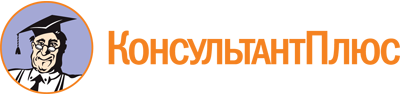 Постановление Правительства ХМАО - Югры от 27.12.2021 N 598-п
(ред. от 13.10.2023)
"О мерах по реализации государственной программы Ханты-Мансийского автономного округа - Югры "Развитие гражданского общества"
(вместе с "Порядком оказания информационной поддержки региональным социально ориентированным некоммерческим организациям, осуществляющим деятельность в Ханты-Мансийском автономном округе - Югре", "Порядком предоставления субсидии из бюджета Ханты-Мансийского автономного округа - Югры местным бюджетам на реализацию инициативных проектов", "Порядком предоставления субсидии из бюджета Ханты-Мансийского автономного округа - Югры местным бюджетам на организацию деятельности молодежных трудовых отрядов")Документ предоставлен КонсультантПлюс

www.consultant.ru

Дата сохранения: 26.11.2023
 Список изменяющих документов(в ред. постановлений Правительства ХМАО - Югры от 20.05.2022 N 210-п,от 22.07.2022 N 354-п, от 01.09.2022 N 421-п, от 25.11.2022 N 630-п,от 20.01.2023 N 17-п, от 28.04.2023 N 181-п, от 04.08.2023 N 381-п,от 13.10.2023 N 508-п)Список изменяющих документов(в ред. постановлений Правительства ХМАО - Югры от 25.11.2022 N 630-п,от 13.10.2023 N 508-п)Список изменяющих документов(в ред. постановлений Правительства ХМАО - Югры от 20.05.2022 N 210-п,от 25.11.2022 N 630-п, от 13.10.2023 N 508-п)Список изменяющих документов(в ред. постановлений Правительства ХМАО - Югры от 20.05.2022 N 210-п,от 13.10.2023 N 508-п)N п/пНаименование мероприятияСрок исполненияОтветственные исполнителиИсточник финансированияОжидаемые результаты1. Развитие системы инициативного бюджетирования1. Развитие системы инициативного бюджетирования1. Развитие системы инициативного бюджетирования1. Развитие системы инициативного бюджетирования1. Развитие системы инициативного бюджетирования1. Развитие системы инициативного бюджетирования1.1Привлечение депутатского корпуса к рассмотрению вопросов, поставленных в наказах избирателей, через систему инициативного бюджетированиядо 20 декабря 2022 года,до 20 декабря 2023 года,до 20 декабря 2024 годаДепартамент молодежной политики, гражданских инициатив и внешних связей Ханты-Мансийского автономного округа - Югры (далее - автономный округ), Фонд "Центр гражданских и социальных инициатив Югры" (по согласованию)в соответствии с финансированием текущей деятельности ответственных исполнителейобеспечение дополнительных источников финансирования реализации инициативных проектов, ориентированных на улучшение качества жизни населения(в ред. постановлений Правительства ХМАО - Югры от 20.05.2022 N 210-п,от 13.10.2023 N 508-п)(в ред. постановлений Правительства ХМАО - Югры от 20.05.2022 N 210-п,от 13.10.2023 N 508-п)(в ред. постановлений Правительства ХМАО - Югры от 20.05.2022 N 210-п,от 13.10.2023 N 508-п)(в ред. постановлений Правительства ХМАО - Югры от 20.05.2022 N 210-п,от 13.10.2023 N 508-п)(в ред. постановлений Правительства ХМАО - Югры от 20.05.2022 N 210-п,от 13.10.2023 N 508-п)(в ред. постановлений Правительства ХМАО - Югры от 20.05.2022 N 210-п,от 13.10.2023 N 508-п)1.2Обмен опытом с субъектами Российской Федерации по применению механизмов развития инициативного бюджетированиядо 20 декабря 2022 года,до 20 декабря 2023 года,до 20 декабря 2024 годаДепартамент молодежной политики, гражданских инициатив и внешних связей автономного округа,Фонд "Центр гражданских и социальных инициатив Югры" (по согласованию)в соответствии с финансированием текущей деятельности ответственных исполнителейсоздание условий для развития инициативного бюджетирования(в ред. постановлений Правительства ХМАО - Югры от 20.05.2022 N 210-п,от 13.10.2023 N 508-п)(в ред. постановлений Правительства ХМАО - Югры от 20.05.2022 N 210-п,от 13.10.2023 N 508-п)(в ред. постановлений Правительства ХМАО - Югры от 20.05.2022 N 210-п,от 13.10.2023 N 508-п)(в ред. постановлений Правительства ХМАО - Югры от 20.05.2022 N 210-п,от 13.10.2023 N 508-п)(в ред. постановлений Правительства ХМАО - Югры от 20.05.2022 N 210-п,от 13.10.2023 N 508-п)(в ред. постановлений Правительства ХМАО - Югры от 20.05.2022 N 210-п,от 13.10.2023 N 508-п)2. Региональная модель развития инициативного бюджетирования2. Региональная модель развития инициативного бюджетирования2. Региональная модель развития инициативного бюджетирования2. Региональная модель развития инициативного бюджетирования2. Региональная модель развития инициативного бюджетирования2. Региональная модель развития инициативного бюджетирования2.1Проведение регионального конкурса инициативных проектовдо 31 марта 2022 года,до 31 марта 2023 года,до 31 марта 2024 годаДепартамент молодежной политики, гражданских инициатив и внешних связей автономного округа,Фонд "Центр гражданских и социальных инициатив Югры" (по согласованию),органы местного самоуправления (по согласованию)в соответствии с финансированием текущей деятельности ответственных исполнителейпредоставление субсидии из бюджета автономного округа местным бюджетам на реализацию инициативных проектов(в ред. постановлений Правительства ХМАО - Югры от 20.05.2022 N 210-п,от 13.10.2023 N 508-п)(в ред. постановлений Правительства ХМАО - Югры от 20.05.2022 N 210-п,от 13.10.2023 N 508-п)(в ред. постановлений Правительства ХМАО - Югры от 20.05.2022 N 210-п,от 13.10.2023 N 508-п)(в ред. постановлений Правительства ХМАО - Югры от 20.05.2022 N 210-п,от 13.10.2023 N 508-п)(в ред. постановлений Правительства ХМАО - Югры от 20.05.2022 N 210-п,от 13.10.2023 N 508-п)(в ред. постановлений Правительства ХМАО - Югры от 20.05.2022 N 210-п,от 13.10.2023 N 508-п)2.2Актуализация реестра инициативных проектов, предложенных жителями муниципальных образований автономного округадо 20 декабря 2022 года,до 20 декабря 2023 года,до 20 декабря 2024 годаФонд "Центр гражданских и социальных инициатив Югры"(по согласованию)в соответствии с финансированием текущей деятельности ответственных исполнителейактуализированный реестр инициативных проектов, реализованных в муниципальных образованиях автономного округа(в ред. постановления Правительства ХМАО - Югры от 13.10.2023 N 508-п)(в ред. постановления Правительства ХМАО - Югры от 13.10.2023 N 508-п)(в ред. постановления Правительства ХМАО - Югры от 13.10.2023 N 508-п)(в ред. постановления Правительства ХМАО - Югры от 13.10.2023 N 508-п)(в ред. постановления Правительства ХМАО - Югры от 13.10.2023 N 508-п)(в ред. постановления Правительства ХМАО - Югры от 13.10.2023 N 508-п)3. Информационное сопровождение системы развития инициативного бюджетирования3. Информационное сопровождение системы развития инициативного бюджетирования3. Информационное сопровождение системы развития инициативного бюджетирования3. Информационное сопровождение системы развития инициативного бюджетирования3. Информационное сопровождение системы развития инициативного бюджетирования3. Информационное сопровождение системы развития инициативного бюджетирования3.1Проведение информационной кампании по вовлечению населения в реализацию инициативных проектов. Размещение в средствах массовой информации в открытом доступе и на сайтах муниципальных образований автономного округа информации о ходе реализации инициативных проектов, определенных населениемдо 20 декабря 2022 года,до 20 декабря 2023 года,до 20 декабря 2024 годаДепартамент молодежной политики, гражданских инициатив и внешних связей автономного округа, Департамент внутренней политики автономного округа, Фонд "Центр гражданских и социальных инициатив Югры" (по согласованию),органы местного самоуправления муниципальных образований автономного округа (по согласованию)в соответствии с финансированием текущей деятельности ответственных исполнителейразмещение информационных материалов в средствах массовой информации, сети Интернет, социальных сетях в целях популяризации и развития практик реализации инициативных проектов в автономном округе(в ред. постановлений Правительства ХМАО - Югры от 20.05.2022 N 210-п,от 13.10.2023 N 508-п)(в ред. постановлений Правительства ХМАО - Югры от 20.05.2022 N 210-п,от 13.10.2023 N 508-п)(в ред. постановлений Правительства ХМАО - Югры от 20.05.2022 N 210-п,от 13.10.2023 N 508-п)(в ред. постановлений Правительства ХМАО - Югры от 20.05.2022 N 210-п,от 13.10.2023 N 508-п)(в ред. постановлений Правительства ХМАО - Югры от 20.05.2022 N 210-п,от 13.10.2023 N 508-п)(в ред. постановлений Правительства ХМАО - Югры от 20.05.2022 N 210-п,от 13.10.2023 N 508-п)4. Мониторинг развития системы инициативного бюджетирования4. Мониторинг развития системы инициативного бюджетирования4. Мониторинг развития системы инициативного бюджетирования4. Мониторинг развития системы инициативного бюджетирования4. Мониторинг развития системы инициативного бюджетирования4. Мониторинг развития системы инициативного бюджетирования4.1Организация регионального конкурса среди инициативных граждан, реализовавших инициативные проекты на территории автономного округадо 20 декабря 2022 года,до 20 декабря 2023 года,до 20 декабря 2024 годаДепартамент молодежной политики, гражданских инициатив и внешних связей автономного округа, Фонд "Центр гражданских и социальных инициатив Югры" (по согласованию)в соответствии с финансированием текущей деятельности ответственных исполнителейопределение лучших реализованных инициативных проектов на территории автономного округа(в ред. постановлений Правительства ХМАО - Югры от 20.05.2022 N 210-п,от 13.10.2023 N 508-п)(в ред. постановлений Правительства ХМАО - Югры от 20.05.2022 N 210-п,от 13.10.2023 N 508-п)(в ред. постановлений Правительства ХМАО - Югры от 20.05.2022 N 210-п,от 13.10.2023 N 508-п)(в ред. постановлений Правительства ХМАО - Югры от 20.05.2022 N 210-п,от 13.10.2023 N 508-п)(в ред. постановлений Правительства ХМАО - Югры от 20.05.2022 N 210-п,от 13.10.2023 N 508-п)(в ред. постановлений Правительства ХМАО - Югры от 20.05.2022 N 210-п,от 13.10.2023 N 508-п)5. Развитие международного и межрегионального взаимодействия в сфере инициативного бюджетирования5. Развитие международного и межрегионального взаимодействия в сфере инициативного бюджетирования5. Развитие международного и межрегионального взаимодействия в сфере инициативного бюджетирования5. Развитие международного и межрегионального взаимодействия в сфере инициативного бюджетирования5. Развитие международного и межрегионального взаимодействия в сфере инициативного бюджетирования5. Развитие международного и межрегионального взаимодействия в сфере инициативного бюджетирования5.1Обеспечение участия представителей автономного округа в международных и межрегиональных мероприятиях по тематике инициативного бюджетированиядо 20 декабря 2022 года,до 20 декабря 2023 года,до 20 декабря 2024 годаДепартамент молодежной политики, гражданских инициатив и внешних связей автономного округа, Фонд "Центр гражданских и социальных инициатив Югры" (по согласованию), органы местного самоуправления муниципальных образований автономного округа (по согласованию)в соответствии с финансированием текущей деятельности ответственных исполнителейучастие в не менее двух мероприятиях в год(в ред. постановлений Правительства ХМАО - Югры от 20.05.2022 N 210-п,от 13.10.2023 N 508-п)(в ред. постановлений Правительства ХМАО - Югры от 20.05.2022 N 210-п,от 13.10.2023 N 508-п)(в ред. постановлений Правительства ХМАО - Югры от 20.05.2022 N 210-п,от 13.10.2023 N 508-п)(в ред. постановлений Правительства ХМАО - Югры от 20.05.2022 N 210-п,от 13.10.2023 N 508-п)(в ред. постановлений Правительства ХМАО - Югры от 20.05.2022 N 210-п,от 13.10.2023 N 508-п)(в ред. постановлений Правительства ХМАО - Югры от 20.05.2022 N 210-п,от 13.10.2023 N 508-п)Список изменяющих документов(в ред. постановлений Правительства ХМАО - Югры от 20.05.2022 N 210-п,от 13.10.2023 N 508-п)NНаименование мероприятияСрокиИсточник финансированияОтветственный исполнительОжидаемые результаты1Создание и внедрение системы мотивации творческих инициатив, сотрудников медиакластера, формирование системы рейтинговдо 1 марта 2022 годагосударственная программа "Развитие гражданского общества", утвержденная постановлением Правительства Ханты-Мансийского автономного округа - Югры от 31 октября 2021 года N 487-п (далее - государственная программа "Развитие гражданского общества", автономный округ)Департамент общественных, внешних связей и молодежной политики автономного округа, автономное учреждение автономного округа"Окружная телерадиокомпания "Югра" (по согласованию)приказ автономного учреждения автономного округа "Окружная телерадиокомпания "Югра"(в ред. постановления Правительства ХМАО - Югры от 20.05.2022 N 210-п)(в ред. постановления Правительства ХМАО - Югры от 20.05.2022 N 210-п)(в ред. постановления Правительства ХМАО - Югры от 20.05.2022 N 210-п)(в ред. постановления Правительства ХМАО - Югры от 20.05.2022 N 210-п)(в ред. постановления Правительства ХМАО - Югры от 20.05.2022 N 210-п)(в ред. постановления Правительства ХМАО - Югры от 20.05.2022 N 210-п)2Формирование проектных команд с привлечением представителей креативных индустрий по направлениям: печатные издания,Интернет-СМИ, телевидение,радио, средства массовой информации на языках коренных малочисленных народов Севера,видеопродукция (информационная, развлекательная, постановочная),новые медиадо 25 февраля 2022 годагосударственная программа "Развитие гражданского общества"Департамент общественных, внешних связей и молодежной политики автономного округа, автономные учреждения автономного округа"Окружная телерадиокомпания "Югра" и "Центр "Открытый регион", бюджетное учреждение автономного округа "Объединенная редакция национальных газет "Ханты ясанг" и "Луима сэрипос", акционерное общество "Издательский дом "Новости Югры" (далее также - организации) (по согласованию)приказ Департамента общественных, внешних связей и молодежной политики(в ред. постановления Правительства ХМАО - Югры от 20.05.2022 N 210-п)(в ред. постановления Правительства ХМАО - Югры от 20.05.2022 N 210-п)(в ред. постановления Правительства ХМАО - Югры от 20.05.2022 N 210-п)(в ред. постановления Правительства ХМАО - Югры от 20.05.2022 N 210-п)(в ред. постановления Правительства ХМАО - Югры от 20.05.2022 N 210-п)(в ред. постановления Правительства ХМАО - Югры от 20.05.2022 N 210-п)3Создание условий для формирования института "народных корреспондентов"до 1 марта 2022 годагосударственная программа "Развитие гражданского общества"Департамент общественных, внешних связей и молодежной политики автономного округа, автономное учреждение автономного округа"Окружная телерадиокомпания "Югра" (по согласованиюприказ автономного учреждения автономного округа "Окружная телерадиокомпания "Югра"(в ред. постановления Правительства ХМАО - Югры от 20.05.2022 N 210-п)(в ред. постановления Правительства ХМАО - Югры от 20.05.2022 N 210-п)(в ред. постановления Правительства ХМАО - Югры от 20.05.2022 N 210-п)(в ред. постановления Правительства ХМАО - Югры от 20.05.2022 N 210-п)(в ред. постановления Правительства ХМАО - Югры от 20.05.2022 N 210-п)(в ред. постановления Правительства ХМАО - Югры от 20.05.2022 N 210-п)4Разработка медиапроектов и продуктов в сфере креативных индустрий (запуск "быстрых проектов", перезагрузка и ребрендинг проектов, разработка уникальных проектов, разработка целевых продуктов, разработка концептуальных проектов)до 31 декабря 2022 года, до 31 декабря 2023 года, до 31 декабря 2024 годагосударственная программа "Развитие гражданского общества"Департамент внутренней политики автономного округа, организации (по согласованию)не менее 3 новых медиапроектов в СМИ, социальных сетях, в информационно-телекоммуникационной сети Интернет(в ред. постановлений Правительства ХМАО - Югры от 20.05.2022 N 210-п,от 13.10.2023 N 508-п)(в ред. постановлений Правительства ХМАО - Югры от 20.05.2022 N 210-п,от 13.10.2023 N 508-п)(в ред. постановлений Правительства ХМАО - Югры от 20.05.2022 N 210-п,от 13.10.2023 N 508-п)(в ред. постановлений Правительства ХМАО - Югры от 20.05.2022 N 210-п,от 13.10.2023 N 508-п)(в ред. постановлений Правительства ХМАО - Югры от 20.05.2022 N 210-п,от 13.10.2023 N 508-п)(в ред. постановлений Правительства ХМАО - Югры от 20.05.2022 N 210-п,от 13.10.2023 N 508-п)5Развитие системы продвижения продуктов медиакластера, создание условий для вовлечения муниципальных образований автономного округа в развитие медиакластерадо 20 декабря 2024 годав соответствии с финансированием текущей деятельности ответственных исполнителейДепартамент внутренней политики автономного округа, органы местного самоуправления муниципальных образований автономного округа (по согласованию), организации (по согласованию)вовлечение 22 муниципальных образований автономного округа в деятельность медиакластера(в ред. постановлений Правительства ХМАО - Югры от 20.05.2022 N 210-п,от 13.10.2023 N 508-п)(в ред. постановлений Правительства ХМАО - Югры от 20.05.2022 N 210-п,от 13.10.2023 N 508-п)(в ред. постановлений Правительства ХМАО - Югры от 20.05.2022 N 210-п,от 13.10.2023 N 508-п)(в ред. постановлений Правительства ХМАО - Югры от 20.05.2022 N 210-п,от 13.10.2023 N 508-п)(в ред. постановлений Правительства ХМАО - Югры от 20.05.2022 N 210-п,от 13.10.2023 N 508-п)(в ред. постановлений Правительства ХМАО - Югры от 20.05.2022 N 210-п,от 13.10.2023 N 508-п)6Развитие системы повышения профессиональных компетенций представителей медиакластера, обмен опытом с представителями различных направлений креативных индустрий автономного округадо 25 декабря 2022 года,до 25 декабря 2023 года,до 25 декабря 2024 годагосударственная программа "Развитие гражданского общества"Департамент внутренней политики автономного округа, организации (по согласованию)проведение не менее 5 мероприятий (ежегодно),участие в 4 мероприятиях для представителей СМИ (ежегодно)(в ред. постановлений Правительства ХМАО - Югры от 20.05.2022 N 210-п,от 13.10.2023 N 508-п)(в ред. постановлений Правительства ХМАО - Югры от 20.05.2022 N 210-п,от 13.10.2023 N 508-п)(в ред. постановлений Правительства ХМАО - Югры от 20.05.2022 N 210-п,от 13.10.2023 N 508-п)(в ред. постановлений Правительства ХМАО - Югры от 20.05.2022 N 210-п,от 13.10.2023 N 508-п)(в ред. постановлений Правительства ХМАО - Югры от 20.05.2022 N 210-п,от 13.10.2023 N 508-п)(в ред. постановлений Правительства ХМАО - Югры от 20.05.2022 N 210-п,от 13.10.2023 N 508-п)7Поддержка креативных зон для работы медиаволонтеров, блогеров, студентов, детских телестудий. Перезапуск региональных студий с целью создания проектными командами творческих продуктовдо 1 октября 2022 годагосударственная программа "Развитие гражданского общества"Департамент общественных, внешних связей и молодежной политики автономного округа, организации (по согласованию)увеличение количества медиаплощадок, рост числа участников производства контента, направленного на продвижение автономного округа(в ред. постановления Правительства ХМАО - Югры от 20.05.2022 N 210-п)(в ред. постановления Правительства ХМАО - Югры от 20.05.2022 N 210-п)(в ред. постановления Правительства ХМАО - Югры от 20.05.2022 N 210-п)(в ред. постановления Правительства ХМАО - Югры от 20.05.2022 N 210-п)(в ред. постановления Правительства ХМАО - Югры от 20.05.2022 N 210-п)(в ред. постановления Правительства ХМАО - Югры от 20.05.2022 N 210-п)8Грантовая поддержка авторских медиапроектов и блогеровдо 25 декабря 2022 года,до 25 декабря 2023 года,до 25 декабря 2024 годагосударственная программа "Развитие гражданского общества"Департамент внутренней политики автономного округа, Департамент молодежной политики, гражданских инициатив и внешних связей автономного округа, организации (по согласованию), Фонд "Центр гражданских и социальных инициатив Югры" (по согласованию)рост числа участников грантовых конкурсов(в ред. постановлений Правительства ХМАО - Югры от 20.05.2022 N 210-п,от 13.10.2023 N 508-п)(в ред. постановлений Правительства ХМАО - Югры от 20.05.2022 N 210-п,от 13.10.2023 N 508-п)(в ред. постановлений Правительства ХМАО - Югры от 20.05.2022 N 210-п,от 13.10.2023 N 508-п)(в ред. постановлений Правительства ХМАО - Югры от 20.05.2022 N 210-п,от 13.10.2023 N 508-п)(в ред. постановлений Правительства ХМАО - Югры от 20.05.2022 N 210-п,от 13.10.2023 N 508-п)(в ред. постановлений Правительства ХМАО - Югры от 20.05.2022 N 210-п,от 13.10.2023 N 508-п)9Организация и проведение медиашкол для СМИ и детских телестудийдо 25 декабря 2022 года,до 25 декабря 2023 года,до 25 декабря 2024 годагосударственная программа "Развитие гражданского общества"Департамент внутренней политики автономного округа, организации (по согласованию)проведение 5 медиашкол (ежегодно)(в ред. постановлений Правительства ХМАО - Югры от 20.05.2022 N 210-п,от 13.10.2023 N 508-п)(в ред. постановлений Правительства ХМАО - Югры от 20.05.2022 N 210-п,от 13.10.2023 N 508-п)(в ред. постановлений Правительства ХМАО - Югры от 20.05.2022 N 210-п,от 13.10.2023 N 508-п)(в ред. постановлений Правительства ХМАО - Югры от 20.05.2022 N 210-п,от 13.10.2023 N 508-п)(в ред. постановлений Правительства ХМАО - Югры от 20.05.2022 N 210-п,от 13.10.2023 N 508-п)(в ред. постановлений Правительства ХМАО - Югры от 20.05.2022 N 210-п,от 13.10.2023 N 508-п)10Создание арт-резиденции по направлению "медиа" на базе медиакластера креативных индустрий Ханты-Мансийского автономного округа - Югрыдо 1 октября 2022 годагосударственная программа "Развитие гражданского общества"Департамент общественных, внешних связей и молодежной политики автономного округа, автономное учреждение автономного округа "Окружная телерадиокомпания "Югра" (по согласованию)создание арт-резиденции по направлению "медиа" в городском округе Ханты-Мансийск(в ред. постановления Правительства ХМАО - Югры от 20.05.2022 N 210-п)(в ред. постановления Правительства ХМАО - Югры от 20.05.2022 N 210-п)(в ред. постановления Правительства ХМАО - Югры от 20.05.2022 N 210-п)(в ред. постановления Правительства ХМАО - Югры от 20.05.2022 N 210-п)(в ред. постановления Правительства ХМАО - Югры от 20.05.2022 N 210-п)(в ред. постановления Правительства ХМАО - Югры от 20.05.2022 N 210-п)11Создание Школы креативных индустрий на базе медиакластера креативных индустрий автономного округадо 1 сентября 2022 годагосударственная программа "Развитие гражданского общества"Департамент общественных, внешних связей и молодежной политики автономного округа, автономное учреждение автономного округа "Окружная телерадиокомпания "Югра" (по согласованию)создание школы креативных индустрий в городском округе Ханты-Мансийск(в ред. постановления Правительства ХМАО - Югры от 20.05.2022 N 210-п)(в ред. постановления Правительства ХМАО - Югры от 20.05.2022 N 210-п)(в ред. постановления Правительства ХМАО - Югры от 20.05.2022 N 210-п)(в ред. постановления Правительства ХМАО - Югры от 20.05.2022 N 210-п)(в ред. постановления Правительства ХМАО - Югры от 20.05.2022 N 210-п)(в ред. постановления Правительства ХМАО - Югры от 20.05.2022 N 210-п)Список изменяющих документов(введен постановлением Правительства ХМАО - Югры от 22.07.2022 N 354-п)Nп/пНаименование мероприятияОтветственные исполнителиСрок реализацииОжидаемые результаты1.Разработка модели создания Единого контакт-центра Ханты-Мансийского автономного округа - Югры (далее - модель, ЕКЦ, автономный округ) с учетом функционирования действующих в автономном округе телефонов "горячей линии" и контакт-центровДепартамент общественных, внешних связей и молодежной политики автономного округа (далее - Департамент), Департамент информационных технологий и цифрового развития автономного округа (далее - Депинформтехнологий Югры), Департамент государственного заказа автономного округа, Департамент государственной гражданской службы и кадровой политики автономного округа, Департамент гражданской защиты населения автономного округа, Департамент дорожного хозяйства и транспорта автономного округа, Департамент жилищно-коммунального комплекса и энергетики автономного округа, Департамент здравоохранения автономного округа, Департамент культуры автономного округа,Департамент образования и науки автономного округа,Департамент по управлению государственным имуществом автономного округа,Департамент проектного управления автономного округа, Департамент социального развития автономного округа, Департамент строительства и жилищно-коммунального комплекса автономного округа, Департамент труда и занятости населения автономного округа,Департамент физической культуры и спорта автономного округа,Департамент финансов автономного округа,Департамент экономического развития автономного округа,Региональная служба по тарифам автономного округа (далее совместно - исполнительные органы автономного округа), автономное учреждение автономного округа "Центр "Открытый регион" (далее - ЦОР) (по согласованию)до 15 августа 2022 годааналитическая справка о модели ЕКЦ для рассмотрения на заседании комиссии по совершенствованию организационной структуры и штатной численности исполнительных органов автономного округа (далее - Комиссия)2.Подготовка проекта правового акта автономного округа о внесении изменений в положения, структуры и штатную численность исполнительных органов автономного округа, в которых функционируют действующие телефоны "горячей линии", а также контакт-центры. Подготовка проекта регламента работы ЕКЦ. Вынесение указанных проектов на заседание КомиссииДепартаментдо 16 сентября 2022 годаподготовлен протокол Комиссии об одобрении соответствующих проектов3.Внесение на рассмотрение Губернатора автономного округа, Правительства автономного округа проектов правовых актов автономного округа, предусматривающих изменения положений, структур и штатной численности исполнительных органов автономного округа, в которых функционируют действующие телефоны "горячей линии", а также контакт-центры, с учетом решения КомиссииДепартамент, исполнительные органы автономного округадо 30 сентября 2022 годапроведен анализ правовых актов автономного округа, в том числе в части полномочий исполнительных органов автономного округа и их подведомственных учреждений, организаций, в которых функционируют действующие в настоящее время телефоны "горячей линии", а также контакт-центры; информации о количестве штатных единиц в исполнительных органах автономного округа, учреждениях, организациях, в должностные обязанности которых входит сопровождение действующих в настоящее время телефонов "горячей линии", контакт-центров.С учетом проведения указанных анализов подготовлены проекты соответствующих правовых актов автономного округа4.Внедрение единого технологического решения для функционирования ЕКЦ с переводом на него действующих в настоящее время телефонов "горячей линии", а также контакт-центров; обеспечение ЕКЦ автоматизированными рабочими местами, технической поддержкой" и информационной безопасности деятельностиДепартамент, Депинформтехнологий Югры, ЦОР (по согласованию)до 31 октября 2022 годаопределено единое функционирующее технологическое решение, обеспечены автоматизированные рабочие места, техническая поддержка, информационная безопасность деятельности ЕКЦСписок изменяющих документов(введен постановлением Правительства ХМАО - Югры от 01.09.2022 N 421-п;в ред. постановления Правительства ХМАО - Югры от 13.10.2023 N 508-п)Список изменяющих документов(введен постановлением Правительства ХМАО - Югры от 04.08.2023 N 381-п)N п/пНаименование мероприятийОтветственные исполнителиСроки реализацииОжидаемые результаты1.Определение мест расположения учебно-методических центров (лагерей) военно-патриотического воспитания молодежи "Авангард" в Ханты-Мансийском автономном округе - Югре (далее - центр "Авангард", автономный округ)рабочая группа по созданию учебно-методических центров военно-патриотического воспитания "Авангард" в автономном округе, созданная на основании распоряжения первого заместителя Губернатора автономного округа от 7 июля 2023 года N 337-р (далее - рабочая группа)до 30 августа 2023 годапротокол рабочей группы2.Утверждение направлений деятельности центров "Авангард"Департамент молодежной политики, гражданских инициатив и внешних связей автономного округадо 30 сентября 2023 годаправовой акт Департамента молодежной политики, гражданских инициатив и внешних связей автономного округа3.Утверждение планов проведения военно-спортивных игр и соревнований среди детей и молодежиДепартамент молодежной политики, гражданских инициатив и внешних связей автономного округа, Департамент образования и науки автономного округа,Департамент физической культуры и спорта автономного округа, муниципальные образования автономного округа (по согласованию)до 1 октября 2023 годаправовой акт Департамента молодежной политики, гражданских инициатив и внешних связей автономного округа4.Утверждение программы подготовки и переподготовки инструкторов и руководителей начальной военной подготовкиДепартамент молодежной политики, гражданских инициатив и внешних связей автономного округадо 10 декабря 2023 годаприказ Департамента молодежной политики, гражданских инициатив и внешних связей автономного округа5.Строительство (реконструкция, капитальный ремонт) зданий центра "Авангард" в Ханты-Мансийском муниципальном районе автономного округаДепартамент молодежной политики, гражданских инициатив и внешних связей автономного округа, Департамент пространственного развития и архитектуры автономного округа, Департамент строительства и жилищно-коммунального комплекса автономного округадо 30 декабря 2024 годазавершено строительство (реконструкция, капитальный ремонт)